       Ministerul Mediului, Apelor și Pădurilor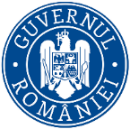    Agenţia Naţională pentru Protecţia Mediului                                                DECIZIA ETAPEI DE ÎNCADRARE                                                                   26.04.2023                                                                 (PROIECT)Ca urmare a solicitării de emitere a acordului de mediu adresate de FOLESCU ȘTEFAN ÎN CALITATE DE ADMINISTRATOR AL UTIL LINE PROPERTY S.R.L., cu sediul în mun. Târgoviște, str. Ion Heliade Rădulescu, , jud. Dâmboviţa, înregistrată la Agenția pentru Protecția Mediului (APM) Dâmbovița cu nr. 17806 din 05.12.2022, în baza Legii nr. 292/2018 privind evaluarea impactului anumitor proiecte publice şi private asupra mediului şi a Ordonanţei de urgenţă a Guvernului nr. 57/2007 privind regimul ariilor naturale protejate, conservarea habitatelor naturale, a florei şi faunei sălbatice, aprobată cu modificări şi completări prin Legea nr. 49/2011, cu modificările şi completările ulterioare,Agenția pentru Protecția Mediului (APM) Dâmbovița decide, ca urmare a consultărilor desfăşurate în cadrul şedinţei Comisiei de analiză tehnică din data de 05.04.2024 că proiectul ,,Desfiintare locuinte + construire complex comercial, drumuri acces, alei carosabile si pietonale, spatiu parcare, amenajari exterioare, sistematizare verticala, panouri firma si publicitate, signalistica, post trafo, bransamente utilitati organizare de santier, imprejmuire teren si acces auto din DJˮ, propus a fi amplasat în com. Băleni, sat Băleni-Romani, str. București-Târgoviște, NC 74551, jud. Dâmboviţa nu se supune evaluării impactului asupra mediului, nu se supune evaluării adecvate și nu se supune evaluării impactului asupra corpurilor de apăJustificarea prezentei decizii:I. Motivele pe baza cărora s-a stabilit luarea deciziei etapei de încadrare in procedura de evaluare a impactului asupra mediului sunt următoarele:a) proiectul se încadrează în prevederile Legii nr. 292/2018 privind evaluarea impactului anumitor proiecte publice şi private asupra mediului, anexa nr. 2 pct. 10, lit.b ,, Proiecte de dezvoltare urbanăˮ;b) impactul realizării proiectului asupra factorilor de mediu va fi redus pentru sol, subsol, vegetație, fauna si nesemnificativ pentru ape, aer si așezările umane;c) nu au fost formulate observaţii din partea publicului în urma mediatizării depunerii solicitării de emitere a acordului de mediu respectiv, a luării deciziei privind etapa de încadrare;1. Caracteristicile proiectuluia)mărimea proiectului:      Prin proiect se propune realizarea unei unei construcţii, cu funcţiunea de magazin comercial pentru desfacerea mărfurilor alimentare şi nealimentare de uz casnic. Scopul investiţiei este acela de asigura deservirea populaţiei rezidente cu produse de primă necesitate în condiţii de calitate sporite, precum şi acela de a îmbunătăţi aspectul urbanistic al zonei.        Functiunea propusă este de comerț cu amănuntul, cuprinzând un supermaket aparținând lanțului de magazine ”Penny”, un magazin Pepco și o farmacie.       Funcţiunea : clădire comercială       Dimensiuni maxime: 68,35m x 34.50m       Regim de înălţime : parter       Suprafaţa construită propusă: 1926m² Indicatori urbanistici situația propusă -Suprafață teren 3946,00 m² -Suprafață construită 1926 m² -Suprafață desfășurată 1926 m² -Circulații pietonale 347,50 m² -Circulații auto și parcări 1446.70 m² -Spațiu verde amenajat ambiental 225.80 m² (5.70%) -P.O.T. propus: 48,80 % -C.U.T. propus : 0,48      Pe amplasament exista două construcții care se vor demola, demolarea acestor construcții făcând obiectul uni alt proiect.Descriere funcţională     În cadrul investiţiei propuse, se vor amenaja 3 spații comerciale, respectiv o farmacie, un magazin pentru vanzarea produselor de vestimentatie și un magazin pentru vânzare en-detail, în cadrul căruia sunt delimitate diferitele zone funcţionale: • zona de intrare-ieşire din zona caselor de marcat • spaţiu de vânzare organizat pe sortimente (mărfuri alimentare şi nealimentare) • spaţiu de sortare a mărfurilor după recepţionarea acestora • curte aprovizionare marfă, spatiu depozitare marfă, cameră frigorifică • spaţii social – administrative • spaţii tehnice Spaţiul de vânzare este compus din;  - zonă acces,  - depozitare bagaje  - rafturi legume şi fructe  - rafturi pentru produse alimentare şi nealimentare fără asistenţă frig  - rafturi pentru pâine  - rafturi frigorifice  - lăzi produse congelate  - cântare  - case de marcat Alte funcţiuni  - Casierie  - Birou şef magazin/T.E.G.  - Birou recepţie marfă, spaţiu manipulare marfa  - Vestiar şi grupuri sanitare - Cameră frig. refrigerate  - Cameră frig. Congelate - Spaţiu manipulare şi depozitare marfa  - Oficiu / Cameră odihnă personal Circuitul clienţilor este organizat astfel :zona de intrare (depozitare bagaje) zona de autoservire zona caselor de marcatieşire prin zona de acces iniţial. Este respectat principiul conform căruia fluxul de marfă nu trebuie să interfereze cu fluxul clienţilor. Numărul de angajaţi este de aproximativ 12 de persoane, care lucrează în două schimburi pe parcursul a 16 ore.   Accese şi fluxuri funcţionale  Fluxul cumpărătorilor   Accesul clienţilor în magazin este separat de accesul personalului şi de accesul pentru marfă, şi se desfăşoară în felul următor: clienţii iau un coş, din imediata apropiere a intrării (uși batante). Drept în faţa lor se află o intrare în sala de vânzare protejată cu bară rotativă. Ieşirea se face după trecerea pe la casele de marcat, prin aceleaşi uşi glisante, prin care s-a intrat. În caz de incendiu, cumpărătorii se pot evacua prin cele două uşi de evacuare cu deschidere spre exterior, prevăzute cu bară antipanică, amplasate în colţurile opuse ale sălii de vânzare Fluxul de aprovizionare cu marfă    Acest flux este dispus în zona opusă zonei de acces a publicului şi este prevăzut cu spaţiu de recepţionare marfă, spaţiu de sortare şi distribuire marfă în magazin. În această zonă s-a dispus o cameră frigorifică şi un spațiu de depozitare a echipamentelor de curăţenie (zona gospodărească). Fluxul personalului de deservire     Considerat a fi de maximum 18 persoane, acest flux se desfăşoară cu acces din spaţiul de recepţionare marfă, cu acces din exterior, distribuirea spre spaţiile sociale organizate pe sexe(vestiar bărbaţi şi vestiar femei, respectiv cabine sanitare cu lavoar şi WC), sala de mic dejun / odihnă şi un birou al şefului de magazin, de unde apoi se deplasează spre locul de muncă specific (zona sălii de vânzare sau zona de distribuire-organizare a mărfii). Depozitare Primirea mărfurilor alimentare şi nealimentare se va face într-un spatiu special amenajat. În cadrul acestuia se află şi o cameră frigorifică. Mărfurile vor fi depozitate după o sortare prealabilă, pe rafturi. Ambalajele – carton, paleţi din lemn sau plastic, folii de polietilenă, rezultate din desfacerea mărfurilor descărcate vor fi depozitate în interiorul spaţiului de manipulare a mărfii până la ridicarea lor de către agenţii interesaţi în refolosire sau de către firma de salubritate cu care s-a făcut contract. Accesul din exterior în depozitul de marfă se va face complet separat de accesul clienţilor în magazin. Accesul din depozit spre sala de vânzare se va face printr-o uşă metalică dublă.Alimentarea cu energie electrică  se va realiza de la rețeaua existentă în zonă.Alimentare cu apă : alimentarea cu apa se va realiza printr-un puț forat.Evacuarea apelor uzate : Apele menajere vor fi deversate intr-un bazin vidanjabil. Pentru preluarea apelor pluviale din incinta, se va monta : bazin de retentie cu un volum de 90mc în care se va monta o pompă pentru udarea zonelor verzi. Apele pluviale provenite din zona parcării vor fi trecute       printr-un separator de hidrocarburi.Rețea termică    Încălzirea şi climatizarea spaţiilor din incinta obiectivului se va realiza cu unităţi de climatizare în detenta directă, cu funcţionare în regim de pompă de căldură, alimentate cu energie electrică şi cu convectoare electric;b) cumularea cu alte proiecte -  nu este cazul;c) utilizarea resurselor naturale: se vor utiliza resurse naturale în cantităţi limitate, iar materialele necesare realizării proiectului vor fi preluate de la societăţi autorizate; d) producţia de deşeuri: deşeurile generate atât în perioada de execuţie cât şi în perioada de funcţionare vor fi stocate selectiv şi predate către societăţi autorizate din punct de vedere al mediului pentru activităţi de colectare/valorificare/eliminare; e) emisiile poluante, inclusiv zgomotul şi alte surse de disconfort: lucrările şi măsurile prevăzute în proiect nu vor afecta semnificativ factorii de mediu (aer, apă, sol, aşezări umane); f) riscul de accident, ţinându-se seama în special de substanţele şi de tehnologiile utilizate: in timpul lucrărilor de execuție pot apare pierderi accidentale de carburanți sau lubrefianți de la vehiculele si utilajele folosite; după punerea în funcțiune a obiectivului vor fi luate măsuri de securitate și pază la incendii;2. Localizarea proiectelor2.1. utilizarea existentă a terenului: Conform Certificatului de Urbanism nr. 149 din 04.07.2022, terenul este situat în intravilanul comunei Băleni, categoria de arabil, curți-construcții;2.2. relativa abundenţă a resurselor naturale din zonă, calitatea şi capacitatea regenerativă a acestora:  nu este cazul;2.3. capacitatea de absorbţie a mediului, cu atenţie deosebită pentru:zonele umede: nu este cazul;zonele costiere: nu este cazul;zonele montane şi cele împădurite: nu este cazul;parcurile şi rezervaţiile naturale: nu este cazul;ariile clasificate sau zonele protejate prin legislaţia în vigoare, cum sunt:  proiectul nu este amplasat în sau în vecinătatea unei arii naturale protejate; f) zonele de protecţie specială, mai ales cele desemnate prin Ordonanţa de Urgenţă a Guvernului nr. 57/2007 privind regimul ariilor naturale protejate, conservarea habitatelor naturale, a florei şi faunei sălbatice, cu modificările şi completările ulterioare, zonele prevăzute prin Legea nr. 5/2000 privind aprobarea Planului de amenajare a teritoriului naţional – Secţiunea a III – a – zone protejate, zonele de protecţie instituite conform prevederilor Legii apelor nr. 107/1996, cu modificările şi completările ulterioare, şi Hotărârea Guvernului nr. 930/2005 pentru aprobarea Normelor speciale privind caracterul şi mărimea zonelor de protecţie sanitară şi hidrogeologică: proiectul nu este inclus în zone de protecţie specială desemnate;    g) ariile în care standardele de calitate a mediului stabilite de legislaţie au fost deja depăşite: nu au fost înregistrate astfel de situaţii;     h) ariile dens populate: nu e cazul;    i) peisajele cu semnificaţie istorică, culturală şi arheologică: nu este cazul; 3. Caracteristicile impactului potenţial:        a) extinderea impactului: aria geografică şi numărul persoanelor afectate: impactul va fi local, numai în zona de lucru, pe perioada execuţiei și ulterior în perioada de funcționare;    b) natura transfrontieră a impactului:  nu este cazul;    c) mărimea şi complexitatea impactului: impact relativ redus şi local atât pe perioada execuţiei proiectului cât şi ulterior în perioada de funcţionare;    d) probabilitatea impactului: impact cu probabilitate redusă atât pe parcursul realizării investiţiei, cât şi după realizarea acestuia, deoarece măsurile prevăzute de proiect nu vor afecta semnificativ factorii de mediu (aer, apă, sol, aşezări umane);    e) durata, frecvenţa şi reversibilitatea impactului: impact cu durată, frecvenţă şi reversibilitate reduse datorită naturii proiectului şi măsurilor prevăzute de acesta. Proiectul propus nu intră sub incidenţa art. 28 din O.U.G. 57/2007 privind regimul ariilor naturale protejate, conservarea habitatelor naturale, a florei şi faunei sălbatice, cu modificările si completările ulterioare, amplasamentul propus nu se află în/sau vecinătatea unei arii naturale protejate sau alte habitate sensibile. Proiectul  intră sub incidența art. 48 și 54 din Legea Apelor nr. 107/1996, cu modificările și completările ulterioare.  Conform punctului de vedere emis de Administraţia Bazinală de Apă Buzău Ialomiţa – SGA Dâmboviţa pentru proiectul propus nu este necesară elaborarea SEICA;realizarea proiectului nu conduce la deteriorări ale corpurilor de apăCondiţiile de realizare a proiectului:    Titularul are obligaţia de a urmări modul de respectare a legislaţiei de mediu în vigoare pe toata perioada de execuţie a lucrărilor şi  după realizarea acestuia să ia toate măsurile necesare pentru a nu se produce poluarea apelor subterane, de suprafaţă, a solului sau a aerului.Respectarea condițiilor impuse prin avizele solicitate în Certificatul de Urbanism.Titularul are obligația respectării condițiilor impuse prin actele de reglementare emise/solicitate de alte autorități.Pentru  organizarea de şantier:depozitarea materialelor de construcţie şi a deşeurilor rezultate se va face în zone special amenajate fără să afecteze circulaţia în zonă;utilajele de construcţii se vor alimenta cu carburanţi numai în zone special amenajate fără a se contamina solul cu produse petroliere; întreţinerea utilajelor/mijloacelor de transport (spălarea lor, efectuarea de reparaţii, schimburile de ulei) se vor face numai la service-uri/baze de producţie autorizate;toate echipamentele mecanice trebuie să respecte standardele referitoare la emisiile de zgomot în mediu conform H.G. nr. 1756/2006 privind emisiile de zgomot în mediu produse de echipamentele destinate utilizării în exteriorul clădirilor; deşeurile menajere se vor colecta în europubelă şi se vor preda către unităţi autorizate;prin organizarea de şantier nu se vor ocupa suprafeţe suplimentare de teren, faţă de cele planificate pentru realizarea proiectului;pentru lucrările specifice de şantier se vor utiliza toalete ecologice;Protecţia apelorSe vor respecta condițiile impuse prin Avizul de gospodărire al apelor nr.29 din 25.04.2022În perioada de construire:nu se vor evacua ape uzate în apele de suprafaţă sau subterane, nu se vor manipula sau depozita deşeuri, reziduuri sau substanţe chimice, fără asigurarea condiţiilor de evitare a poluării directe sau indirecte a apelor de suprafaţă sau subterane;În perioada de funcționare:indicatorii de calitate ai apelor uzate menajere evacuate prin vidanjare intr-o rețea de canalizare se vor încadra în limitele impuse de NTPA 002/2002.Protecţia aeruluiÎn perioada de construire:materialele de construcţie se vor depozita în locuri închise şi ferite de acţiunea vântului, pentru evitarea dispersiei particulelor de praf, ciment, var etc.;materialele de construcţie pulverulente se vor manipula în aşa fel încât să se reducă la minim nivelul de particule ce pot fi antrenate de curenţii atmosferici;emisiile de poluanţi rezultaţi de la vehiculele rutiere trebuie să se încadreze în normele tehnice privind siguranţa circulaţiei rutiere şi protecţiei mediului, verificaţi prin inspecţia tehnică periodică; cantităţile anuale de poluanţi emişi din activitatea de transport se calculează folosind metodologia specifică;concentraţiile noxelor emise de la motoarele termice care funcţionează pe motorină nu vor depăşi limitele maxime admise de H.G. 743/2002;în perioadele secetoase şi ori de câte ori este nevoie  se vor umecta căile de acces pentru evitarea poluării cu praf; În perioada de funcționare se va asigura funcționarea optimă a tuturor instalațiilor;Protecția împotriva zgomotului - 	toate echipamentele mecanice trebuie să respecte standardele referitoare la emisiile de zgomot în mediu conform H.G. nr. 1756/2006 privind emisiile de zgomot în mediu produse de echipamentele destinate utilizării în exteriorul clădirilor;- 	în timpul execuţiei şi funcţionării proiectului nivelul de zgomot echivalent se va încadra în limitele SR 10009-2017/C91:2020 – Acustică - limite admisibile ale nivelului de zgomot în mediul ambiant, STAS 6156/1986 - Protecţia împotriva zgomotului in construcţii civile și social - culturale şi OM nr. 119/2014 pentru aprobarea Normelor de igienă şi sănătate publică privind mediul de viaţă al populaţiei, cu modificările și completările ulterioare respectiv:65 dB - la limita zonei funcţionale a amplasamentului;55 dB în timpul zilei/45 dB noaptea (orele 23.00-7.00)  – la fațada clădirilor învecinate, considerate zone protejate;Protecţia solului    a)În perioada de construiremijloacele de transport vor fi asigurate astfel încât să nu existe pierderi de material sau deşeuri în timpul transportului;utilajele de construcţii se vor alimenta cu carburanţi numai în zone special amenajate fără a se contamina solul cu produse petroliere;întreţinerea utilajelor/mijloacelor de transport (spălarea lor, efectuarea de reparaţii, schimburile de ulei) se vor face numai la service-uri/baze de producţie autorizate;alimentarea cu carburanţi a mijloacelor de transport se va face de la staţii de distribuţie carburanţi autorizate, iar pentru utilaje alimentarea se va face numai cu respectarea tuturor normelor de protecţie  mediului; se vor amenaja spaţii amenajate corepunzător pentru depozitarea materialelor de construcţie şi pentru depozitarea temporară a deşeurilor generate;se interzice poluarea solului cu carburanţi, uleiuri uzate în urma operaţiilor de staţionare, aprovizionare, depozitare sau alimentare cu combustibili a utilajelor şi a mijloacelor de transport sau datorită funcţionării necorespunzătoare a acestora;  în perioada de funcționare se vor amenaja spații pentru depozitarea deșeurilor rezultate din activitateb) În perioada de funcţionare-   se vor amenaja spaţii pentru stocarea temporară a deşeurilor generate din activitate;Modul de gospodărire a deşeurilorTitularul are obligaţia respectării prevederilor Ordonanței de Urgenţă a Guvernului României  privind  protecţia mediului nr. 195/2005, aprobată cu modificări şi completări  prin Legea nr. 265/2006, Ordonanței de Urgență nr. 92/2021 privind regimul deşeurilor, aprobată cu modificări și completări prin Legea nr.17/2023;   În perioada de construcţie- deşeurile reciclabile rezultate în urma lucrărilor de construcţii  se vor colecta selectiv prin grija executantului lucrării, selectiv pe categorii şi vor fi predate la firme specializate în valorificarea lor; - deşeurile menajere se vor colecta în europubelă şi se vor preda către firme specializate;b) În perioada de funcţionare-  se va asigura preluarea ritmică a deşeurilor rezultate pe amplasament, evitarea depozitării necontrolate a acestora;- deșeurile generate vor fi eliminate sau valorificate numai prin operatori autorizați pe bază de contract;- este interzisă abandonarea deşeurilor sau depozitarea în locuri neautorizate; pe durata transportului deşeurile vor fi însoţite de documente din care să rezulte deţinătorul, destinatarul, tipul deşeurilor, locul de încărcare, locul de destinaţie, cantitatea;Lucrări de refacere a amplasamentului- în cazul unor poluări accidentale se va reface zona afectată;- la încetarea activităţii se vor dezafecta construcţiile/instalaţiile existente şi se va readuce terenul la starea inițială în vederea utilizării ulterioare a terenului;Monitorizareaa)În timpul implementării proiectului: în scopul eliminării eventualelor disfuncţionalităţi, pe întreaga durată de execuţie a lucrărilor vor fi supravegheate:- respectarea cu stricteţe a limitelor şi suprafeţelor ;- modul de depozitare a materialelor de construcţie;- respectarea rutelor alese pentru transportul materialelor de construcţie;- respectarea normelor de securitate a muncii;- respectarea măsurilor de reducere a poluării;- refacerea la sfârşitul lucrărilor a zonelor afectate de lucrările de organizare a şantierului;- nivelul de zgomot – în cazul apariţiei sesizărilor din partea populaţiei datorate depăşirii limitelor admisibile se vor lua măsuri organizatorice şi/sau tehnice corespunzătoare de atenuare a impactului. b) În perioada de funcţionare:se va asigura buna funcţionare a instalaţiilor;-   modul de depozitare al deşeurilor/valorificare şi monitorizarea cantităţilor de deşeuri generate prevederilor legale în vigoare; predarea deşeurilor către operatori autorizaţi în valorificarea/ eliminarea deşeurilor;Proiectul propus nu necesită parcurgerea celorlalte etape ale procedurilor de evaluare a impactului asupra mediului, evaluarea adecvată și evaluarea impactului asupra corpurilor de apă.Prezenta decizie este valabilă pe toată perioada de realizare a proiectului, iar în situaţia în care intervin elemente noi, necunoscute la data emiterii prezentei decizii, sau se modifică condiţiile care au stat la baza emiterii acesteia, titularul proiectului are obligaţia de a notifica autoritatea competentă emitentă.Orice persoană care face parte din publicul interesat şi care se consideră vătămată într-un drept al său ori într-un interes legitim se poate adresa instanţei de contencios administrativ competente pentru a ataca, din punct de vedere procedural sau substanţial, actele, deciziile ori omisiunile autorităţii publice competente care fac obiectul participării publicului, inclusiv aprobarea de dezvoltare, potrivit prevederilor Legii contenciosului administrativ nr. 554/2004, cu modificările şi completările ulterioare.Se poate adresa instanţei de contencios administrativ competente şi orice organizaţie neguvernamentală care îndeplineşte condiţiile prevăzute la art. 2 din Legea nr. 292/2018 privind evaluarea impactului anumitor proiecte publice şi private asupra mediului, considerându-se că acestea sunt vătămate într-un drept al lor sau într-un interes legitim.Actele sau omisiunile autorităţii publice competente care fac obiectul participării publicului se atacă în instanţă odată cu decizia etapei de încadrare, cu acordul de mediu ori, după caz, cu decizia de respingere a solicitării de emitere a acordului de mediu, respectiv cu aprobarea de dezvoltare sau, după caz, cu decizia de respingere a solicitării aprobării de dezvoltare.Înainte de a se adresa instanţei de contencios administrativ competente, persoanele prevăzute la art. 21 din Legea nr. 292/2018 privind evaluarea impactului anumitor proiecte publice şi private asupra mediului au obligaţia să solicite autorităţii publice emitente a deciziei prevăzute la art. 21 alin. (3) sau autorităţii ierarhic superioare revocarea, în tot sau în parte, a respectivei decizii. Solicitarea trebuie înregistrată în termen de 30 de zile de la data aducerii la cunoştinţa publicului a deciziei.Autoritatea publică emitentă are obligaţia de a răspunde la plângerea prealabilă prevăzută la art. 22 alin. (1) în termen de 30 de zile de la data înregistrării acesteia la acea autoritate.Procedura de soluţionare a plângerii prealabile prevăzută la art. 22 alin. (1) este gratuită şi trebuie să fie echitabilă, rapidă şi corectă.Prezenta decizie poate fi contestată în conformitate cu prevederile Legii nr. 292/2018 privind evaluarea impactului anumitor proiecte publice şi private asupra mediului şi ale Legii nr. 554/2004, cu modificările şi completările ulterioare.                                                  DIRECTOR EXECUTIV,                                                 Laura Gabriela BRICEAG Șef Serviciu A.A.A.,                                                                             Întocmit,Maria MORCOAȘE                                                                         consilier AAA                                                                                                 Grațiela CIOCOIU- BUNILĂȘef Serviciu C.F.M.,                                                                           Cornelia VLAICU                                                                            Agenţia pentru Protecţia Mediului Dâmboviţa